    Strahinj, 1. 3. 2018ZADEVA: Obvestilo o razpisu prostega delovnega mestaNa podlagi 17. in 18. člena Kolektivne pogodbe za dejavnost vzgoje in izobraževanja in 25 čl., četrta alinea  Zakona o delovnih razmerjih-ZDR1,  v pisni obliki posredujem obvestilo o  javnem razpisu prostega delovnega mesta, v prilogi. Vljudno  Vas pozdravljam!									     dr. Marijan Pogačnik,							  direktor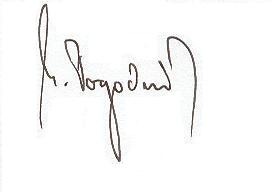 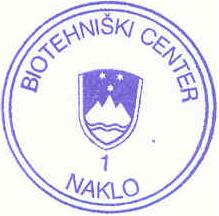 Na podlagi 17. in 18. člena Kolektivne pogodbe za dejavnost vzgoje in izobraževanja in izobraževanja in 25 čl., četrta alinea  Zakona o delovnih razmerjihObjavljamo prosto delovno mesto: Za določen čas iz razloga nadomeščanje porodniške odsotnosti, s polnim delovnim časom:ČISTILKAPOGOJI ZA ZASEDBO DELOVNEGA MESTA:Osnovna šola.Potrdilo o nekaznovanosti Ministrstva za pravosodje in okrožnega sodišča.Pisne prijave z dokazili o izpolnjevanju pogojev, potrdilo iz kazenske evidence, ki ga izdaja Ministrstvo za pravosodje (Sektor za izvrševanje kazenskih sankcij, naročite ga lahko tudi po elektronski pošti na naslovu: http://www.mp.gov.si) in potrdilo sodišča, da oseba ni v kazenskem postopku oz. zoper njo ni vložena pravnomočna obtožnica, ki ga izdaja sodišče na območju prijavljenega prebivališča pošljite v 8 dneh na naslov Biotehniški center Naklo, Strahinj 99, 4202 Naklo.								Obveščeni:elektronska pošta								dr. Marijan Pogačnik,					 			              direktor